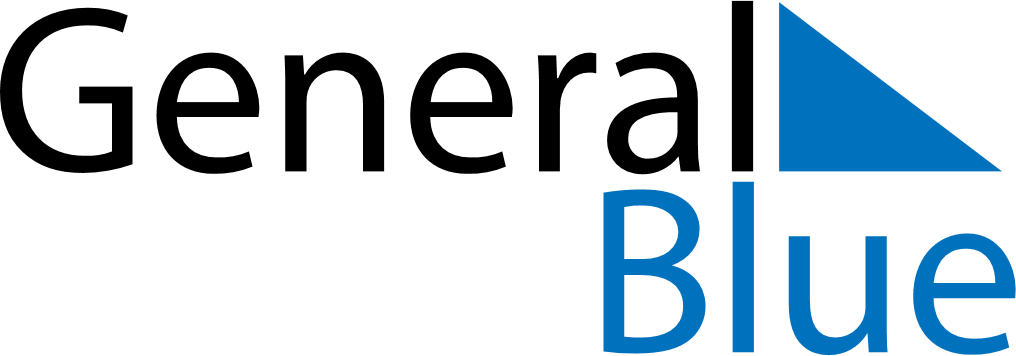 May 2027May 2027May 2027May 2027MoldovaMoldovaMoldovaMondayTuesdayWednesdayThursdayFridaySaturdaySaturdaySunday112Labour DayLabour DayEaster Sunday34567889Easter MondayVictory Day1011121314151516Memorial Day1718192021222223242526272829293031